HN Osoblaha (přípravné studium)25. - 31. 5. 2020Takt 2/4, ¾, 4/4 - vybarvi oříšky podle zadání: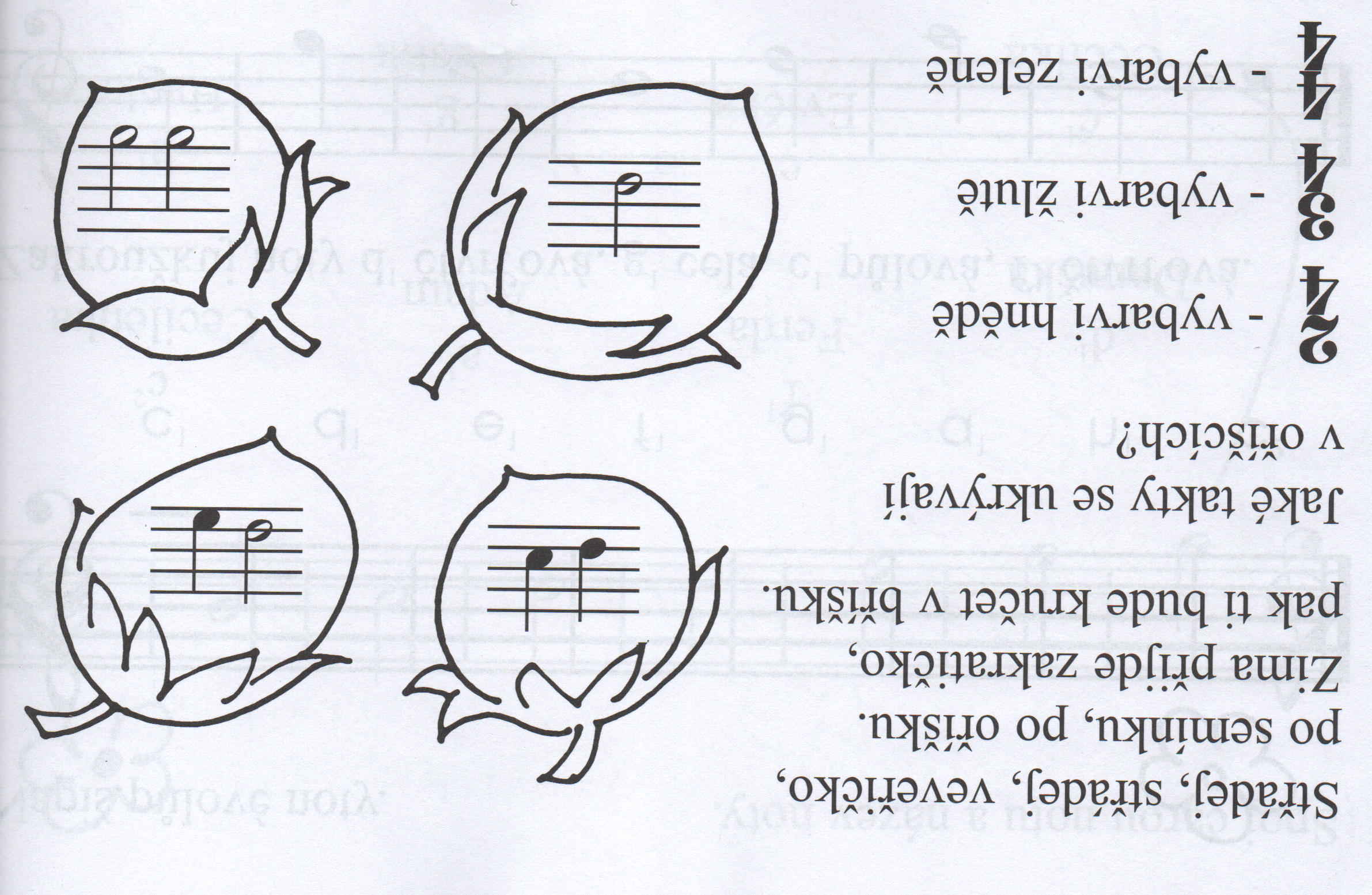 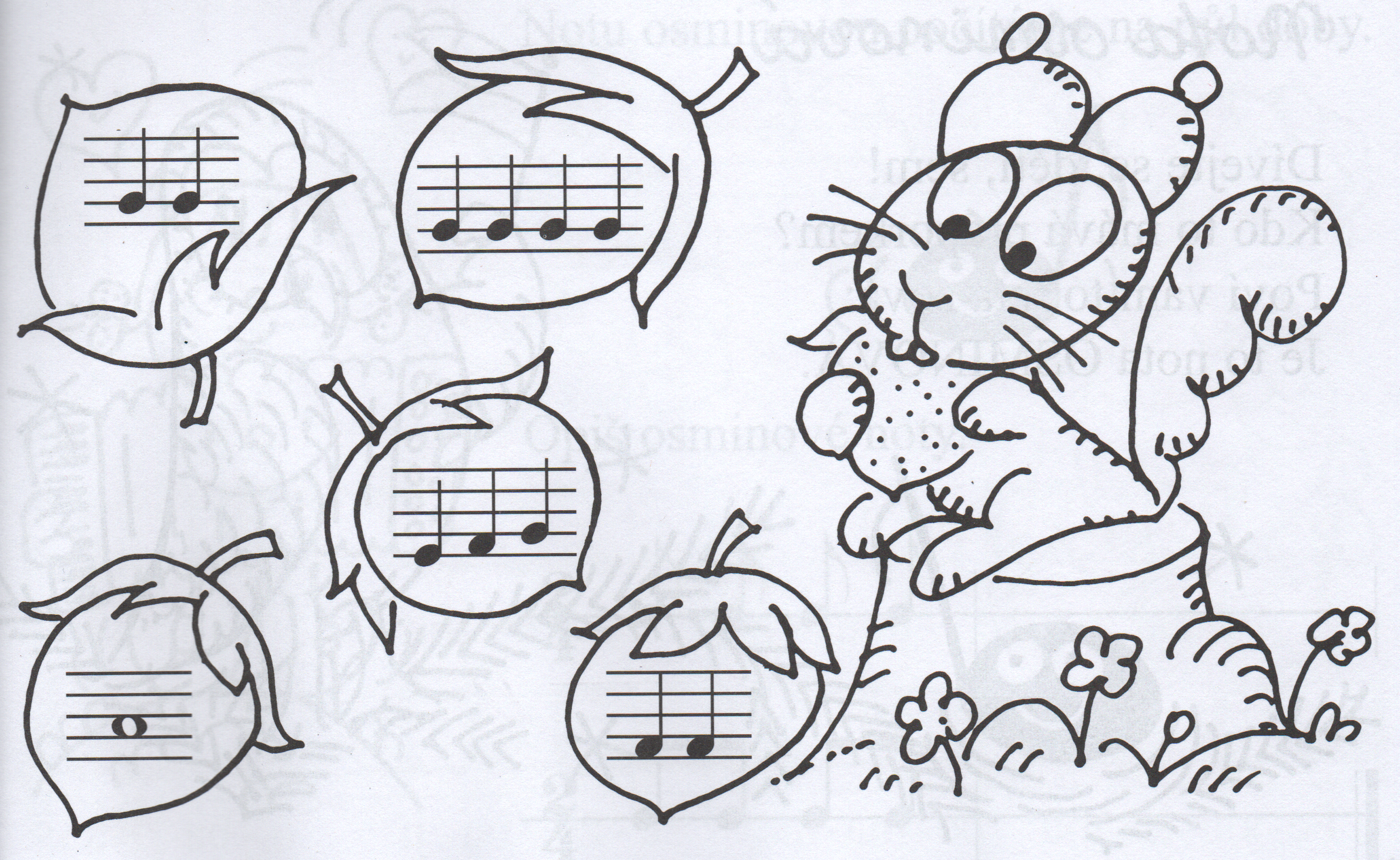 